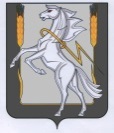 Совет депутатов Полетаевского  сельского поселения                      Сосновского  муниципального  района  Челябинской областиР Е Ш Е Н И Е  От  « 01» декабря 2014г.  № 03Об  утверждении  Административного регламентапроверок граждан, юридических лиц и индивидуальных предпринимателей при осуществлении муниципальногоземельного контроля должностными лицами Администрации Полетаевского сельского поселения Сосновскогомуниципального района Челябинской области         В соответствии с  Федеральным Законом от 06 октября 2003 года № 131-ФЗ «Об общих принципах организации местного самоуправления в Российской Федерации», Земельным  кодексом Российской Федерации, Уставом Полетаевского сельского поселения, пп. 4 ст. 2  и пп. п.2Федерального Закона от 26.12.2008г. № 294-ФЗ «О защите прав юридических лиц и индивидуальных предпринимателей при осуществлении государственного контроля (надзора) и муниципального контроля», в целях регламентации деятельности Администрации Полетаевского сельского поселения Сосновского муниципального района Челябинской области в области осуществления муниципального земельного контроля  Советом депутатов Полетаевского сельского поселения Сосновского муниципального района Челябинской области,        РЕШАЕТ:       1. Утвердить Административный регламент проведения проверок граждан, юридических лиц и индивидуальных предпринимателей при осуществлении муниципального земельного контроля должностными лицами Администрации Полетаевского сельского поселения Сосновского муниципального района; (приложение №1)       2. Контроль исполнения данного решения возложить на И.о.Главы Полетаевского сельского поселения Бирюкова Юрия Михайловича.       3. Настоящее решение опубликовать в Информационном бюллетене            «Сосновская Нива».       4. Настоящее решение вступает в силу не ранее чем по истечению одного             месяца со дня официального опубликования.и.о.Главы Полетаевского сельскогопоселения                                                                  Ю.М.БирюковПредседатель Совета депутатов Полетаевского сельского поселения                                         С.О.Башлыков                            Приложение № 1к решению Собрания депутатов Полетаевского сельскогопоселения от 01.12.2014г. №3Административный регламент проведения проверок граждан, юридических лиц и индивидуальных предпринимателей при осуществлении муниципального земельного контроля должностными лицами администрацииМО Полетаевского сельского поселенияI. ОБЩИЕ ПОЛОЖЕНИЯ1. Административный регламент проведения проверок граждан, юридических лиц и индивидуальных предпринимателей при осуществлении муниципального земельного контроля должностными лицами администрации  МО Полетаевского сельского поселения (далее - Административный регламент) разработан в целях повышения качества и эффективности проверок, проводимых муниципальными должностными лицами, защиты прав участников земельных отношений и определяет сроки и последовательность действий (административных процедур) при осуществлении полномочий по муниципальному земельному контролю.2. Функция по проведению проверок граждан, юридических лиц и индивидуальных предпринимателей при осуществлении муниципального земельного контроля осуществляется в соответствии с:Федеральным законом от 26.12.2008 № 294-ФЗ «О защите прав юридических лиц и индивидуальных предпринимателей при осуществлении государственного контроля (надзора) и муниципального контроля»; Федеральным законом от 02.05.2006 № 59-ФЗ «О порядке рассмотрения обращений граждан Российской Федерации»; Федеральным законом от 06.10.2003 № 131-ФЗ «Об общих принципах организации местного самоуправления в РФ», Земельным кодексом Российской Федерации; Кодексом Российской Федерации об административных правонарушениях; Письмом Федерального агентства кадастра объектов недвижимости от 20.07.2005 №ММ-644 «О взаимодействии органов государственного контроля с органами муниципального земельного контроля»; Уставом  Полетаевского  сельского поселения.3. Перечень должностных лиц администрации  МО Полетаевского сельского поселения, обладающих полномочиями исполнять функцию по муниципальному земельному контролю, утверждается распоряжением Главы администрации МО Полетаевского  сельского поселения (далее должностные лица). 4. Конечным результатом проведения проверки является составление акта проверки, а также принимаются иные предусмотренные законодательством меры по привлечению виновных лиц к ответственности.II. ТРЕБОВАНИЯ К ПОРЯДКУ ИСПОЛНЕНИЯ ФУНКЦИИ ПО ПРОВЕДЕНИЮ ПРОВЕРОК ГРАЖДАН, ЮРИДИЧЕСКИХ ЛИЦ И ИНДИВИДУАЛЬНЫХ ПРЕДПРИНИМАТЕЛЕЙ1. Должностными лицами администрации  МО Полетаевского сельского поселения  проводятся плановые и внеплановые, документарные и выездные проверки.2. В полномочия должностных лиц входит: прием и информирование граждан, юридических лиц и индивидуальных предпринимателей, в том числе участвующих в проверке соблюдения земельного законодательства (далее - заявители).3. Для получения информации о процедурах исполнения муниципальной функции заявители обращаются в администрацию  МО Полетаевского  сельского поселения:- лично (в устной или письменной форме);- по телефону; 4. Основными требованиями к информированию заявителей являются:- достоверность предоставляемой информации;- четкость в изложении информации;- полнота информирования;- наглядность форм предоставляемой информации (при письменном информировании);- удобство и доступность получения информирования;- оперативность предоставления информации. 5. Информирование заявителей организуется следующим образом:- индивидуальное информирование;- публичное информирование. 6. Информирование проводится в форме:- устное информирование;- письменное информирование.7. Объектом муниципального земельного контроля являются земельные участки и правоотношения, связанные с их предоставлением, изъятием и использованием.
 Муниципальный земельный контроль осуществляется в форме проверок выполнения гражданами, юридическими лицами и индивидуальными предпринимателями обязательных требований, установленных федеральными законами и принимаемыми в соответствии с ними иными нормативными правовыми актами (далее - обязательные требования), в установленной сфере деятельности.
8. Задачей муниципального земельного контроля является обеспечение соблюдения организациями независимо от их организационно-правовых форм и форм собственности, их руководителями, должностными лицами, а также индивидуальными предпринимателями и гражданами земельного законодательства, требований использования земель.
9. Основанием для проведения плановой проверки в отношении юридических лиц и индивидуальных предпринимателей является план проведения проверок юридических лиц и индивидуальных предпринимателей, утвержденный  Главой  администрации  МО Полетаевского  сельского поселения.10. Ограничения для включения в ежегодный план проверок юридических лиц и индивидуальных предпринимателей предусмотрены действующим законодательством.11. Основания для проведения внеплановой проверки в отношении юридических лиц или индивидуальных предпринимателей установлены статьей 10 Федерального закона от 26.12.2008 № 294-ФЗ «О защите прав юридических лиц и индивидуальных предпринимателей при осуществлении государственного контроля (надзора) и муниципального контроля».12. Основанием для проведения внеплановых проверок в отношении граждан являются:- причинение вреда жизни, здоровью граждан, вреда животным, растениям, окружающей среде, безопасности государства, а также возникновение чрезвычайных ситуаций природного и техногенного характера, обнаружение нарушений обязательных требований и требований, установленных муниципальными правовыми актами;- поступление в администрацию  МО Полетаевского   сельского поселения обращений и заявлений от граждан и сторонних организаций;- выявление фактов нарушений земельного законодательства специалистами Администрации  МО Полетаевского  сельского поселения.13. Обращения и заявления, не позволяющие установить лицо, обратившееся в администрацию  МО Полетаевского   сельского поселения, не могут служить основанием для проведения внеплановой проверки.14. Для проведения внеплановых выездных проверок юридических лиц и индивидуальных предпринимателей, являющихся субъектами малого и среднего предпринимательства на основании поступивших обращений и заявлений граждан, юридических лиц, индивидуальных предпринимателей, информации от органов государственной власти, органов местного самоуправления, из средств массовой информации о причинении или возникновении угрозы причинения вреда здоровью граждан, вреда животным, растениям, окружающей среде, возникновении или угрозы возникновения чрезвычайных ситуаций природного и техногенного характера требуется согласование с органом прокуратуры по месту осуществления деятельности юридических лиц, индивидуальных предпринимателей.Если основанием для проведения внеплановой выездной проверки является причинение вреда жизни, здоровью граждан, вреда животным, растениям, окружающей среде, безопасности государства, а также возникновение чрезвычайных ситуаций природного и техногенного характера, обнаружение нарушений обязательных требований и требований, установленных муниципальными правовыми актами, в момент совершения таких нарушений в связи с необходимостью принятия неотложных мер органы муниципального земельного контроля вправе приступить к проведению внеплановой выездной проверки незамедлительно с извещением органов прокуратуры об осуществлении мероприятий по контролю посредством направления соответствующих документов в течение двадцати четырех часов.15. Должностные лица имеют право: 1) запрашивать в соответствии со своей компетенцией и получать от федеральных органов исполнительной власти и их территориальных органов, органов исполнительной власти субъектов Российской Федерации, органов местного самоуправления, организаций и граждан необходимые для осуществления муниципального земельного контроля сведения и материалы о состоянии, использовании земель, в том числе документы, удостоверяющие права на земельные участки и находящиеся на них объекты, а также сведения о лицах, использующих земельные участки, в отношении которых проводятся проверки, в части, относящейся к предмету проверки;
 2) посещать организации и объекты, обследовать земельные участки, находящиеся в собственности, владении, пользовании или аренде, для осуществления муниципального земельного контроля;3) обращаться в органы внутренних дел за содействием в предотвращении или пресечении действий, препятствующих осуществлению законной деятельности, а также в установлении лиц, виновных в нарушении земельного законодательства;16. Порядок проведения плановых и внеплановых, документарных и выездных проверок определен федеральным, областным законодательством и локальными нормативно-правовыми актами.III. АДМИНИСТРАТИВНЫЕ ПРОЦЕДУРЫ1. Функция по осуществлению контроля включает в себя следующие административные процедуры:принятие решения о проведении проверки, при необходимости его согласование с органом прокуратуры по месту осуществления деятельности юридических лиц и индивидуальных предпринимателей;подготовка проведения проверки и уведомление проверяемого гражданина, юридического лица или индивидуального предпринимателя;проведение проверки в отношении гражданина, юридического лица или индивидуального предпринимателя;оформление результатов проверки.2. Проверка граждан, юридических лиц и индивидуальных предпринимателей проводится на основании распоряжения Главы администрации  МО Полетаевского  сельского поселения.В распоряжении указываются:- номер и дата распоряжения о проведении проверки;- наименование органа (органов), осуществляющего(щих)  проверку;- фамилия, имя, отчество и должность лица (лиц), уполномоченного(ых) на проведение проверки;- наименование   юридического    лица   или   фамилия,    имя, отчество гражданина или индивидуального предпринимателя, в отношении которого  проводится проверка;- цели, задачи, предмет проводимой проверки и срок ее проведения;- правовые основания проведения проверки, в том числе нормативные правовые акты, исполнение требований которых подлежат проверке;- перечень мероприятий по контролю;- перечень документов, представление которых гражданином, юридическим лицом или индивидуальным предпринимателем, необходимо для достижения целей и задач проверки;- дата начала и окончания проверки.3. Проверка граждан, юридических лиц и индивидуальных предпринимателей проводится в присутствии свидетелей, понятых.4. В рамках проведения проверок граждан, юридических лиц и индивидуальных предпринимателей осуществляется:- визуальный осмотр объекта (объектов);- фотосъемка;- запрос документов;- работа с представленной документацией (изучение, анализ, формирование выводов и позиций).5. О проведении плановой проверки юридическое лицо, индивидуальный предприниматель, гражданин уведомляются администрацией   МО Полетаевского  сельского поселения не позднее чем в течение трех рабочих дней до начала ее проведения посредством направления копии распоряжения Главы   администрации  МО Полетаевского  сельского поселения о начале проведения плановой проверки заказным почтовым отправлением с уведомлением о вручении или иным доступным способом.6. При выездной проверке уполномоченное должностное лицо,  ознакомляет  руководителя или иного должностного лица юридического лица, индивидуального предпринимателя, его уполномоченного представителя с распоряжением Главы администрации  МО Полетаевского сельского поселения о назначении выездной проверки и с полномочиями проводящих выездную проверку лиц, а также с целями, задачами, основаниями проведения выездной проверки, видами и объемом мероприятий по контролю, составом экспертов, представителями экспертных организаций, привлекаемых к выездной проверке, со сроками и с условиями ее проведения.7. Должностные лица администрации при проведении проверки граждан, юридических лиц и индивидуальных предпринимателей обязаны:- своевременно и в полной мере исполнять предоставленные полномочия по предупреждению, выявлению и пресечению нарушений требований нормативных актов;- соблюдать законодательство Российской Федерации, права и законные интересы граждан, юридических лиц и индивидуальных предпринимателей;- проводить проверку на основании и в строгом соответствии с распоряжением Главы  администрации  МО Полетаевского  сельского поселения;- осуществлять проверку объектов (территории и помещения) граждан, юридических лиц и индивидуальных предпринимателей только во время исполнения служебных обязанностей при предъявлении соответствующего распоряжения о проведении проверки;- не препятствовать представителям гражданина, юридического лица или индивидуального предпринимателя присутствовать при проведении проверки, давать разъяснения по вопросам, относящимся к предмету проверки;- предоставлять должностным лицам юридического лица, гражданам, индивидуальным предпринимателям, либо их представителям, присутствующим при проведении проверки, относящуюся к предмету проверки необходимую информацию;- знакомить должностных лиц юридического лица; гражданина и индивидуального предпринимателя, либо их представителей с результатами проверки;- доказывать законность своих действий при их обжаловании гражданами, юридическими лицами и индивидуальными предпринимателями в порядке, установленном законодательством Российской Федерации;- осуществлять запись в журнале проверок.8. При проведении проверок юридические лица обязаны обеспечить присутствие руководителей или уполномоченных представителей юридических лиц; граждане и индивидуальные предприниматели обязаны присутствовать или обеспечить присутствие уполномоченных представителей.9. По результатам проверки по муниципальному земельному контролю граждан, юридических лиц и индивидуальных предпринимателей должностным лицом администрации составляется акт в  двух экземплярах.В акте проверки указываются:- дата, время и место составления акта;- наименование органа муниципального контроля;- дата и номер распоряжения, на основании которого проведена проверка;- фамилия, имя, отчество и должность лица (лиц), проводившего(их) проверку;- фамилия, имя, отчество свидетелей, понятых, адреса их проживания;- наименование проверяемого юридического лица или фамилия, имя, отчество гражданина или индивидуального предпринимателя, фамилия, имя, отчество, должность представителя юридического лица, представителя гражданина или индивидуального предпринимателя, присутствовавших при проведении проверки;- дата, время, место, продолжительность проверки;- сведения о результатах проверки, в том числе о выявленных нарушениях, об их характере, о лицах, на которых возлагается ответственность за совершение этих нарушений;- сведения об ознакомлении или об отказе в ознакомлении с актом руководителя, иного должностного лица либо уполномоченного представителя юридического лица, индивидуального предпринимателя и гражданина, их представителей, а также лиц, присутствовавших при проведении проверки, их подписи или отказ от подписи;- сведения о внесении в журнал учета проверок записи о проверке либо о невозможности внесения такой записи в связи с отсутствием журнала;- подпись должностного лица (лиц), осуществившего(их) проверку, а также свидетелей, понятых.К акту проверки прилагаются объяснения лиц, на которых возлагается ответственность за нарушение требований правовых актов, предписания об устранении нарушений и иные связанные с результатами проверки документы.10. В случае обнаружения нарушения земельного законодательства, ответственность за которое предусмотрена КоАП РФ, должностное лицо направляет материалы проверки, подтверждающие наличие нарушения земельного законодательства, в пятидневный срок в Управление Роснедвижимости для рассмотрения и принятия решения.11. В случае если в ходе проверки  граждан, юридических лиц и индивидуальных предпринимателей стало известно, что хозяйственная или иная деятельность, являющаяся    объектом    проверки, связана с нарушениями требований законодательства, вопросы выявления, предотвращения и пресечения которых не относятся к компетенции администрации, должностные лица администрации обязаны направить в соответствующие уполномоченные органы информацию (сведения) о таких нарушениях.IV. ФОРМА И ПОРЯДОК КОНТРОЛЯ ЗА ИСПОЛНЕНИЕМ ФУНКЦИИ ПО ПРОВЕДЕНИЮ ПРОВЕРОК ГРАЖДАН, ЮРИДИЧЕСКИХ ЛИЦ И ИНДИВИДУАЛЬНЫХ ПРЕДПРИНИМАТЕЛЕЙ.1. Глава  администрации  МО Полетаевского  сельского поселения осуществляет контроль  за совершением действий и принятием решений должностными лицами при проведении проверок граждан, юридических лиц и индивидуальных предпринимателей.2. Должностные лица администрации в случае ненадлежащего исполнения (неисполнения) своих функций и служебных обязанностей при проведении проверок граждан, юридических лиц и индивидуальных предпринимателей несут ответственность в соответствии с законодательством Российской Федерации.V. ПОРЯДОК ОБЖАЛОВАНИЯ ДЕЙСТВИЙ (БЕЗДЕЙСТВИЯ)ДОЛЖНОСТНОГО ЛИЦА, А ТАКЖЕ ПРИНИМАЕМОГО ИМ РЕШЕНИЯ ПРИ ИСПОЛНЕНИИ ФУНКЦИИ ПО ПРОВЕДЕНИЮ ПРОВЕРОК ГРАЖДАН, ЮРИДИЧЕСКИХ ЛИЦ И ИНДИВИДУАЛЬНЫХ ПРЕДПРИНИМАТЕЛЕЙ1.  Обжалование  действий (бездействия)  и  решений  должностных лиц администрации,   осуществляемых   (принятых)   в   ходе   выполнения настоящего административного регламента производится в административном и судебном порядке в соответствии с законодательством Российской Федерации.и.о.Главы Полетаевского сельского поселения                                                                  Ю.М.Бирюков